6. ročník - měsíční plán – červen 2015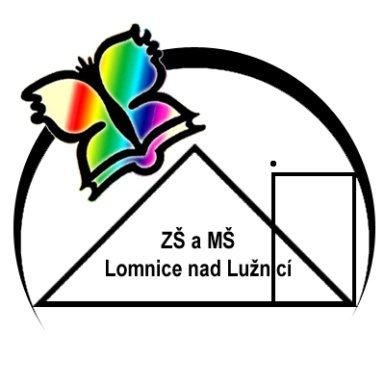 Poznámky:PředmětOčekávané výstupyŽák:UčivoPoznámkyČeský jazyk Rozpozná a správně určí rozvíjející větné členyRozlišuje větu jednoduchou a souvětíProcvičuje a opakuje učivo 6.r.                  Rozvíjející větné členy Věta jednoduchá a souvětíSouhrnné opakování1x za měsíc prezentuje přečtenou knihu a předloží Kulturní deník se zápisemKaždé pondělí odevzdává vypracovaný DÚČeský jazyk Diskutuje o četběVyhledá a rozpozná jazykové prostředky vyvolávající komičnostAplikuje poznatky z literární teorie v práci s textemKulturní deníkTexty v čítance z oddílu Úsměvy a šibalství1x za měsíc prezentuje přečtenou knihu a předloží Kulturní deník se zápisemKaždé pondělí odevzdává vypracovaný DÚČeský jazyk Dodržuje zásady jednotlivých slohových útvarůSamostatně zpracovává osnovu a užívá odstavcůZpráva a oznámeníVýpisky1x za měsíc prezentuje přečtenou knihu a předloží Kulturní deník se zápisemKaždé pondělí odevzdává vypracovaný DÚAnglický jazykProcvičování a opakování dovedností získaných v lekcích  6.Procvičování a opakování učiva Celého ročníkuPřítomný čas průběhový a prostý.Minulý čas oznam., otázka, záporJednotné a množné číslo podstatných jmen.Stupňování přídavných jmen Čtení, psaní, poslech, slovní zásoba.SB str. 70 – 73WB str. 62 – 63rozlišuje bezpečně použití přítomného prostého a průběhového času, také času minuléhozvládá a aplikuje probranou slovní zásobučte foneticky správně a textům rozumíreaguje na slyšený text se známou slovní zásoboučástečně rozumí a umí odvodit význam slyšeného z promluvy rodilých mluvčípíše pravopisně správně frekventované výrazy a probranou slovní zásobuMatematika- zdokonaluje početní algoritmy při početních výkonech s desetinnými čísly- upevňuje si pojmy dělitelnost, úhel a trojúhelník- aplikuje získané poznatky z oblasti aritmetiky a geometrie- vyhledává, vyhodnocuje a zpracovává dataZávěrečné opakování aritmetiky a geometriegrafy a diagramy- opakování učiva za 6. ročníkrýsovací pomůckyFyzikaZeměpis- definuje biosféru jako soubor živých organismů- vyjmenuje základní podmínky života na Zemi- objasní pojmy typ přírodní krajiny a výškový stupeňBiosféra